	PERAN KOPERASI KLASIK BEANS DALAM MEINGKATKAN EKSPOR KOPI ARABIKA GARUT JAWA BARAT KE AMERIKA SERIKATTHE ROLE OF KOPERASI KLASIK BEANS  IN BOOSTING THE EXPORT OF ARABICA COFFEE BEANS GARUT WEST JAVA TO UNITED STATES SKRIPSIDiajukan untuk Memenuhi salah Satu Syarat Dalam Menempuh Ujian Sarjana Program Strata Satu ( S1 ) Jurusan Ilmu Hubungan InternasionalOleh:Angga ARNIM: 142030079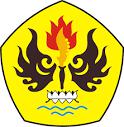 FAKULTAS ILMU SOSIAL DAN ILMU POLITIKUNIVERSITAS PASUNDANBANDUNG2019